附件2：建科研智能眼镜功能介绍（二维码）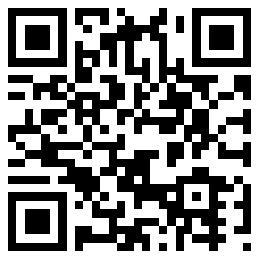 （长按或扫描二维码可以获取建科研智能眼镜功能介绍）